Wzrost PKB na PodkarpaciuWedług wstępnych danych wzrósł produkt krajowy brutto (w cenach bieżących) na Podkarpaciu w porównaniu z 2020 rokiem. Region podkarpacki znalazł się wysoko pod tym względem wśród 17 regionów.Produkt krajowy brutto na Podkarpaciu według wstępnych danych w 2021 roku wyniósł 100,7 mld zł. Stanowiło to 3,8% PKB Polski. Największy udział wśród 17 regionów (16 województw plus region warszawski stołeczny, wydzielony z województwa mazowieckiego) w produkcie krajowym brutto Polski odnotowano w regionie warszawskim stołecznym – 17,5%, a najmniejszy w regionie opolskim – 2,0%. PKB na jednego mieszkańca Podkarpacia wyniósł 48,2 tys. złProdukt krajowy brutto na Podkarpaciu w 2021 roku w porównaniu z PKB w 2020 roku wzrósł w cenach bieżących o 12,8%. Pod tym względem Podkarpacie zajęło 7. miejsce wśród regionów. Wzrost PKB nastąpił we wszystkich regionach. Najwyższy wzrost zanotowano w regionie pomorskim – 15,8%, a najniższy w regionie łódzkim – 9,8%. W przypadku korzystania z powyższego materiału prosimy o podanie źródła:Urząd Statystyczny w RzeszowieOpracowanie merytoryczne:Podkarpacki Ośrodek Badań RegionalnychMarek TomczykTel.: 17 853 52 10, 17 853 52 19 wew. 205Osoba do kontaktu z mediami:Angelika KoprowiczTel.: 17 853 52 10, 17 853 52 19 wew. 205Podkarpacki Ośrodek Badań RegionalnychTel.: 17 853 52 10, 17 853 52 19 e-mail: sekretariatusrze@stat.gov.plrzeszow.stat.gov.pl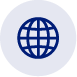 Podkarpacki Ośrodek Badań RegionalnychTel.: 17 853 52 10, 17 853 52 19 e-mail: sekretariatusrze@stat.gov.pl@Rzeszow_STAT 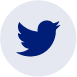 Podkarpacki Ośrodek Badań RegionalnychTel.: 17 853 52 10, 17 853 52 19 e-mail: sekretariatusrze@stat.gov.pl@USRzeszow 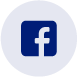 